MOÇÃO Nº 282/2021Manifesta aplauso à Empresa TRBR (Tokai Rika Brasil) pela doação de 12 computadores para as escolas ADI "Dr. Euvaldo de Queiroz Dias", no Jardim Esmeralda, e a ADI "Geraldo Rocha Campos", na Vila Linópolis       Senhor Presidente,Senhores Vereadores, CONSIDERANDO que o Grupo TRBR já está no mercado mundial há 70 anos oferecendo altíssima qualidade e custo reduzido no desenvolvimento e na manufatura dos seus produtos. CONSIDERANDO que a iniciativa da TRBR começou há alguns meses atrás com a doação de itens de higiene a outras unidades escolares. CONSIDERANDO que a doação veio acompanhada de 180 unidades de face shield para auxiliar na segurança dos profissionais durante os atendimentos nas unidades escolares.Por todas as razões aqui expostas, nos termos do Capítulo IV do Título V do Regimento Interno desta Casa de Leis, A CÂMARA MUNICIPAL DE SANTA BÁRBARA D’OESTE, ESTADO DE SÃO PAULO, aplaude à Empresa TRBR (Tokai Rika Brasil) pela doação de 12 computadores para as escolas ADI "Dr. Euvaldo de Queiroz Dias", no Jardim Esmeralda, e a ADI "Geraldo Rocha Campos", na Vila Linópolis. Encaminhando copia a Av. Marginal, 1515 - Bairro Polo Industrial, Santa Bárbara d'Oeste - SP, 13458-840.Plenário “Dr. Tancredo Neves”, em 28 de abril de 2021.JESUS                        Valdenor de Jesus G. Fonseca	   -Vereador-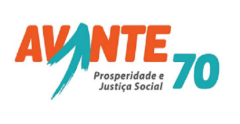 